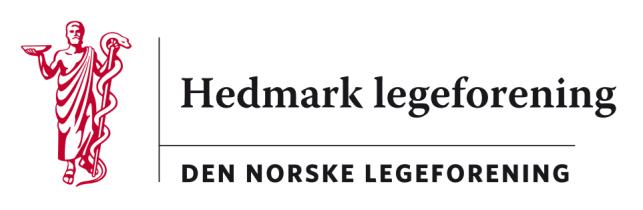 Hedmark legeforenings hedersprisStatutter vedtatt av årsmøtet 21.8.2009, punkt 2a endret av styret i Hedmark legeforening (HELF) 20.10.161. Formål med prisen (uavhengige av hverandre)a. Gi påskjønnelse til enkeltpersoner og/eller fagmiljøer som har gjort en fortjenstfull innsats innenfor forskning, fagutvikling , frivillig arbeid eller humanitært arbeid. Det legges vekt på kreativitet og nytenkning.b. Stimulere god klinisk praksis.c. Bidra til utvikling av gode helsetjenester.2. Selve prisena. En unik kunstgjenstand med  legeforeningens logo og «Hedmark legeforenings hederspris 20XX» sammen med portrett eller bilde. b. Prisen deles ut på årsmøte i HELF, dersom det er verdige kandidater.3. Kandidater; hvem kan foreslå, hvem kan foreslåsa. Alle medlemmer av HELF kan foreslå kandidater til prisen.b. Kandidater skal foreslås blant kolleger i HELF.c. Kandidater foreslås innen 1. mai hvert år.4. Utlysninga. Utlysning skjer innen 1. mars hvert år.b. Hedersprisen bekjentgjøres på HELF’s nettside.c. Vinneren av prisen gis omtale på HELF’s nettside.5. Beslutning om tildelinga. Styret i HELF vurderer kandidatene, evt. beslutter tildeling og begrunner kort sin beslutning.